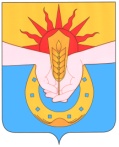 АДМИНИСТРАЦИЯ МУНИЦИПАЛЬНОГО ОБРАЗОВАНИЯ УСПЕНСКИЙ РАЙОНПОСТАНОВЛЕНИЕс. УспенскоеО внесении изменений в постановление администрации муниципального образования Успенский район от 26  декабря  2016 года № 1560 «Об утверждении схемы размещения нестационарных торговых объектов на территории муниципального образования Успенский район» В соответствии с Федеральным законом от 28 декабря 2009 года №381-Ф3 «Об основах государственного регулирования торговой деятельности в Российской Федерации», Законом Краснодарского края от 31 мая 2005 № 879-КЗ «О государственной политике Краснодарского края в сфере торговой деятельности», постановлением главы администрации (губернатора) Краснодарского края от 11ноября 2014 года № 1249 «Об утверждении Порядка разработки и утверждения органами местного самоуправления схем размещения  нестационарных торговых объектов на территории Краснодарского края», руководствуясь Федеральным законом Российской Федерации от 06 октября 2003 года № 131-ФЗ «Об общих принципах организации местного самоуправления в Российской Федерации» и Уставом муниципального   образования   Успенский   район,   постановляю:Внести    в   постановление    администрации    муниципальногообразования Успенский район от 26  декабря  2017 года № 1560 «Об утверждении схемы размещения нестационарных торговых объектов на территории муниципального образования Успенский район» (далее – Постановление) следующие изменения:приложение № 1 «Схема (текстовая часть) размещения нестационарных торговых объектов на территории Успенского сельского поселения Успенского района»,  к Постановлению  изложить  в новой редакции согласно  приложения № 1 к настоящему постановлению;приложение № 2 «Схема размещения нестационарных торговых объектов на территории Коноковского  сельского поселения Успенского района» к Постановлению  изложить  в новой редакции согласно  приложения № 2 к настоящему постановлению;приложение № 6 «Схема размещения нестационарных торговых объектов на территории Убеженского  сельского поселения Успенского района» к Постановлению  изложить  в новой редакции согласно  приложения № 3 к настоящему постановлению.2.Отделу  экономики   администрации   муниципального образованияУспенский район (Онишко) в течение 5 рабочих дней после вступления в силу     настоящего    постановления  представить    в	  департамент потребительской    сферы      и регулирования рынка алкоголя     Краснодарского     края    копию  настоящего постановления.          3. Признать утратившим силу  постановление администрации муниципального  образования Успенский район от 06 декабря 2018года № 1498 «О внесении изменений в постановление администрации муниципального образования Успенский район от 26  декабря  2016 года № 1560 «Об утверждении схемы размещения нестационарных торговых объектов на территории муниципального образования Успенский район».          4.Обнародовать  настоящее постановление в соответствии с Уставом муниципального образования Успенский район и разместить на официальном сайте администрации муниципального образования Успенский район.          5.Контроль  за выполнением  настоящего постановления     возложить на заместителя главы муниципального образования Успенский   район   по вопросам экономического развития В.В. Шевченко.         6.Постановление  вступает  в силу со дня его официального обнародования.Глава муниципального образованияУспенский район                                                                                 Г.К. БахилинПриложение 1к постановлению администрациимуниципального образования Успенский районот «____»  _________2019 года №  _____Приложение 1к постановлению администрациимуниципального образования Успенский районот  26 декабря 2016 года №  1560СХЕМА(текстовая часть) размещения нестационарных торговых объектов ка территорииУспенского сельского поселения  Успенского  районаИсполняющий обязанности начальникаотдела экономики  администрации муниципального образования Успенский район		                                                                О. В. АлексееваПриложение 2к постановлению администрациимуниципального образования Успенский районот «____»  _________2019 года №  _____Приложение 2к постановлению администрациимуниципального образования Успенский районот  26 декабря 2016 года №  1560СХЕМА(текстовая часть) размещения нестационарных торговых объектов ка территорииКоноковского сельского поселения  Успенского районаИсполняющий обязанности начальникаотдела экономики  администрации муниципального образования Успенский район		                                                             О. В. АлексееваПриложение 3к постановлению администрациимуниципального образования Успенский районот «____»  _________2019 года №  _____Приложение 6к постановлению администрациимуниципального образования Успенский районот  26 декабря 2016 года №  1560СХЕМА(текстовая часть) размещения нестационарных торговых объектов ка территорииУбеженского сельского поселения  Успенского районаИсполняющий обязанности начальникаотдела экономики  администрации муниципального образования Успенский район		                                                                  О. В. АлексееваПорядковый номер нестационарного торгового объектаАдресный ориентир –место размещения нестационарного торгового объекта (фактический адрес)Тип нестационарного торгового объектаСубъект малого или среднего предпринимательства (да/нет)Площадь  земельного участка/  торгового  объекта количество рабочих местПлощадь  земельного участка/  торгового  объекта количество рабочих местСпециализация Нестационарного торгового объекта  с указанием ассортимента реализуемой продукции (оказываемой услуги)! период функционирования торгового объекта (постоянно или сезонно с__ по ___Примечаниес. Успенскоеул.Крупской,35КиоскДа4,0 кв.м.1 раб. местоПечатные издания (газеты, журналы), канцтовары, игрушкиПечатные издания (газеты, журналы), канцтовары, игрушкипостояннос. Успенскоеул. Д Бедного, 59КиоскДа19,0 кв. м. 1 раб. местоПродукты,  овощиПродукты,  овощипостояннос. Успенскоеул. Ленина-паркКиоск Да10,5 кв. м. 1 раб. местоЛотерейные билетыЛотерейные билетыпостояннос. Успенскоеул. Партизанская, 1КиоскДа9,2 кв. м. 1 местообщественное питание (чай, кофе, фастфуды)общественное питание (чай, кофе, фастфуды)постояннос. Успенскоеул. Пионерская,7/2КиоскДа12,0 кв. м.1 местоПродовольственные товарыПродовольственные товарыпостояннос. Успенскоеул.Загвоздкина,49КиоскДа12,0кв.м.1 место Овощи, фруктыОвощи, фруктыпостояннос. Успенское, ул. Молодежная, 1/1 (район сельского клуба)Торговая  палаткаДа25 кв. м.1 место1 местоОвощи, фруктыбахчевые культурыОвощи, фруктыбахчевые культурыРазовая торговляс. Успенское, ул. Крупской, (район МБУЗ «Успенская ЦРБ»)Торговая  палаткаДа50 кв.м.1 место1 местоОвощи, фруктыбахчевые культурыОвощи, фруктыбахчевые культурыРазовая торговляС. Успенское Пересечение ул. Почтовая, ул. Ленина, 34Бахчевой развалДа100 кв.м.4 местаБахчевые культурыБахчевые культурыРазовая торговляС. Успенское Пересечение ул. Партизанская и ул.УкраинскаяБахчевой развалДа25 кв.м.1 место Бахчевые культурыБахчевые культуры1мая- 1 сентябряС. Успенское Пересечение ул. Ленина иул. МолодежнаяТорговая  палаткаДа3 кв.м.1 места квасквас1мая- 1 сентябряп. МичуринскийУл.Ленина,23б (прилегающая территория  ЗАО «Мичуринское»)Торговая  палаткаДа100 кв.м.2 места 2 места2 местаОвощи, фруктыКормаПромышленные товарыОвощи, фруктыКормаПромышленные товарыРазовая торговлях. УкраинскийПересечение ул. Украинская и ул. ЗападнаяТорговая  палаткаДа20 кв.м. 2места            1 место 1 местоОвощи, фруктыКормаПромышленные товарыОвощи, фруктыКормаПромышленные товарыРазовая торговляС. Успенское, пересечение ул. Красная и ул. ОктябрьскаяТорговая  палаткаДа3кв.м1 место 1 место КвасСладкая ватаКвасСладкая вата1 мая – 1 сентябряС. Успенское, ул. Ленина, -паркТорговая  палаткаДа3 кв..мКвасКвас1 мая-1 сентябряС. Успенское. пересечение ул. Ленина/ул. Буденного, район кинотеатра «Иллюзион»Торговая  палаткаДаНетНетДа39 кв.м2 места 3 места2 места3 места Фрукты,  овощиСаженцы, цветы, рассаданародные ремесла хвойные деревья Фрукты,  овощиСаженцы, цветы, рассаданародные ремесла хвойные деревья ПостояннопостояннопостоянноС 1 декабря по 31 декабряС. Успенское, ул. Ленина, район магазина «Курганинский м/к» (ул. Ленина, 275)Торговая  палаткада15 кв.м.1 место1 местоФруктыовощиФруктыовощипостоянноС. Успенское, ул. Партизанская, район магазина «Магнолия»Торговая палатка Нет18,0кв.мОвощи, фруктыОвощи, фруктыпостоянно19с. Успенскоеул.Крупской,35/3Торговая палаткаДа30,0 кв.м.1 раб. местоМороженое, квасМороженое, кваспостоянно20с. Успенскоеул. Ленина, 94КиоскДа12,0 кв. м. 1 раб. местоПредоставление услуг по ремонту обувиПредоставление услуг по ремонту обувипостоянно21С. Успенское в 10 метрах от домов  . ул. Ленина, 8, 8а, 86Торговая палаткаДа10м. кв.Хлеб, хлебобулочные изделияХлеб, хлебобулочные изделияПостоянно22С. Успенское, ул. Партизанская, район магазина «Магнолия»Торговая палаткаДа 3 м.кв.Цветы Цветы С. 1 по 15 мартаПорядковый номер нестационарного торгового объектаАдресный ориентир –место размещения нестационарного торгового объекта (фактический адрес)Тип нестационарного торгового объектаСубъект малого или среднего предпринимательства (да/нет)Площадь  земельного участка/  торгового  объекта количество рабочих местПлощадь  земельного участка/  торгового  объекта количество рабочих местСпециализация Нестационарного торгового объекта  с указанием ассортимента реализуемой продукции (оказываемой услуги)! период функционирования торгового объекта (постоянно или сезонно с__ по ___ПримечаниеС. Коноково, ул. Завадовского, 116киоскДа30м. кв.1  место30м. кв.1  местоПродовольственные непродовольственные товарыпостоянноС. Коноково, ул. Красная, 20КиоскДа32кв.мНепродовольственные товарыНепродовольственные товарыпостоянноС. Коноково, ул. привокзальная, (элеватор)Торговая  палаткаДа6 кв.м.1 местоБахчевые культуры, овощи и фрукты, квасБахчевые культуры, овощи и фрукты, квас1 мая-31 октябряС. Коноково, ул. Красная, 44Торговая  палаткаДа6 кв. мБахчевые культуры, овощи, зерновые культурыБахчевые культуры, овощи, зерновые культуры01.июля-31 октября 50 метров в северо-запад от АЗС с. Коноково, ул. Красная, 49Торговая  палаткаДа6 кв.мБахчевые культуры, овощи, зерновые культурыБахчевые культуры, овощи, зерновые культуры01.июля-31 октябряС. Коноково,  ул. Калинина (сквер)Торговая  палатканет72м. кв.12 местПродовольственные непродовольственные товарыПродовольственные непродовольственные товарыРазовая торговляС. Коноково, ул. Красная, 35аТорговая палаткаДа4,0 кв.мКвасКвас20.июня-31 октябряС. Коноково, ул. Молошникова, 37аТорговая  палаткаДа4,0 кв.мКвасКвас20..июня-31 октябряС. Коноково, ул. Красная, 3Торговая палаткаДа4,0 кв.м.КвасКвас20..июня-31 октябряС. Коноково, ул. Первомайская, 17аТорговая  палаткаДа4,0 кв.мКвасКвас20..июня-31 октябряС. Коноково, ул. Красная/КалининаТорговая  палаткаДа18 кв.м.Квас, бахчевые культуры, овощи, фруктыКвас, бахчевые культуры, овощи, фрукты01.мая31октября С. Коноково, ул. Заводовского, 19КиоскДа8,6кв.м.Продовольственные, непродовольственные товарыПродовольственные, непродовольственные товарыПостоянноС. Коноково, ул. Красная, 20Елочный базарда5 кв.м1 местоХвойные деревья, елочные украшенияХвойные деревья, елочные украшенияС 1 декабря по 31 декабряС. Коноково, ул. Калинина (сквер)Елочный базарда5 кв.м1 местоХвойные деревья, елочные украшенияХвойные деревья, елочные украшенияС 1 декабря по 31 декабряС. Коноково, ул. ПривокзальнаяЕлочный базарда5 кв.м1 местоХвойные деревья, елочные украшенияХвойные деревья, елочные украшенияС 1 декабря по 31 декабряС. Коноково, ул. Красная, 33аТорговая палаткаДа 6 кв.м.1 местоКвас, бахчевые культуры Квас, бахчевые культуры  С 20 июня по 31 октябряПорядковый номер нестационарного торгового объектаАдресный ориентир –место размещения нестационарного торгового объекта (фактический адрес)Тип нестационарного торгового объектаСубъект малого или среднего предпринимательства (да/нет)Площадь  земельного участка/  торгового  объекта количество рабочих местПлощадь  земельного участка/  торгового  объекта количество рабочих местСпециализация Нестационарного торгового объекта  с указанием ассортимента реализуемой продукции (оказываемой услуги)! период функционирования торгового объекта (постоянно или сезонно с__ по ___ПримечаниеСт. Убеженская. ул. Кубанская, 18Торговая  палаткаДа5 кв.м. 1местопродовольственные товарыпродовольственные товарыРазовая торговляСт. Убеженская. ул. Кубанская, 18/1Торговая  палаткаДа5 кв.м. 1местоНепродовольственные товарыНепродовольственные товарыРазовая торговляСт. Убеженская.ул. Кубанская, 18/2Торговая  палаткаДа65кв.м. 1местоНепродовольственные товарыНепродовольственные товарыРазовая торговляСт. Убеженская , ул. Кубанская, 27/2Торговая  палаткаДа5 м. кв.1 место непродовольственные товары непродовольственные товарыРазовая торговляСт. Убеженская , ул. Кубанская, 27/1Торговая  палаткаДа6м. кв.1 место Фрукты, овощи Фрукты, овощиРазовая торговля6Ст. Убеженская. ул. Зеленая, 25/2Торговая  палаткаДа5 кв.м. 1местонепродовольственные товарынепродовольственные товарыРазовая торговля7Х. Новенький, ул. Ленина, 81/1Торговая  палаткаДа5 кв.м. 1местоНепродовольственные товарыНепродовольственные товарыРазовая торговля8Х. Западный, ул. Центральная, 25/2Торговая  палаткаДа5кв.м. 1местоНепродовольственные товарыНепродовольственные товарыРазовая торговля